                          Thornlands State School Parents & Citizens Association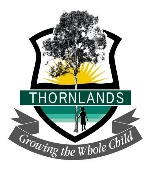 Dear Parent/CaregiverThe Parent & Citizens Association would like to welcome you and your child/ren to Thornlands State School.The Thornlands P&C Committee undertake a variety of fundraising activities to obtain additional resources for our children.  We also conduct social functions to enhance the feeling of community within the school and at times have representatives on school-based committees covering a wide range of issues.In this day and age, everyone has considerable demands on their time but if we all just give a little, it would make a huge difference.Thank you in anticipation.P & C Association-------------------------------------------------------------------------------------------------------------------------------------------------------------------------------------Tuckshop Our Tuckshop operates every Wednesday, Thursday & Friday. It is staffed by a convenor and volunteers who give up their time in the interest of the pupils. New faces are always welcome.We endeavour to keep our menu as healthy as possible for the students, adhering to the Healthy Choices Policy. All profit from the Tuckshop goes back into school funds towards the education of the children. Lunch is by order on a paper bag or online via Flexischools (website/app) from the day’s menu. Young children only require a maximum amount of $1.00 to spend on ice blocks or other treats.Uniform Shop We have a recognised school uniform which is available through our Uniform Shop. The P&C is responsible for the school uniform shop. The Uniform Shop is open between 8.30am and 9.30am, Monday mornings.  Lay-bys are Welcome.  We accept EFTPOS, Cash & Cheque Payments. Orders can also be placed via Flexischools anytime. (Flexischools registration is available at the beginning of the school term each year once class allocations have been confirmed)Details of our uniform are as follows:  PLEASE LABEL ALL CLOTHINGPlease complete the form below and return it to the Admin Office P&C Box to assist us when we need to call on volunteers-------------------------------------------------------------------------------------------------------------------------------------------------------------------------------------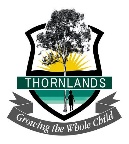   Thornlands State School Parents & Citizens Association Volunteer FormI,  with a child/children in class/es agree to help Thornlands State School by:I am interested in finding out more about P&C positionsI would like to help with the tuckshopI would like to help in the uniform shopI would like to help at social functions i.e. School Banking, Discos, Fete, Sports, Music etc.  Note: you will be added the volunteer database and contacted when volunteers are required at social functionsI would like to help with I can be contacted by Mobile Phone:   I can be contacted by Home Phone: I can be contacted by Email: Please assist us by completing this agreement below:Charitable & Non Profit Gaming Act 1999 It is required that we have your signature stating you accept raffle tickets to sell at home/work and RETURN them sold or unsold.I,  agree / do not agree to assist the P&C Association by selling raffle tickets.Signed: 			                                            					Dated:  Girls UniformOver blouseJade in colour with button up front, black buttons, black piping and black tieGirls UniformCulottesBlack with adjustable waist, pleated front and back with side zipper and side pocketUnisex UniformJade polo shirt with black side inserts and white piping with school logo on left breast Unisex UniformShorts are black in the same fabric as polo with elastic waist, drawstring and side pocketWinter UniformJacketsSize 4 to Large Winter UniformPantsSize 4 to SmallHatsBucket Hat2XS, XS, S/M, L/XLHatsBucket HatHats are also available from the Tuckshop on a Wednesday, Thursday and Friday (Cash Only)Homework FolderOnly available from the uniform shopOnly available from the uniform shopChair BagsOnly available from the uniform shopOnly available from the uniform shopPlease note the current prices are available from the School Website for the Uniform ShopPlease note the current prices are available from the School Website for the Uniform ShopPlease note the current prices are available from the School Website for the Uniform Shop